AufgabeNehmen wir an, deine Schule würde die Briefe für die Eltern per Post verschicken.Wie viel Geld würde deine Schule im Jahr sparen, wenn alle Elternbrief nicht mehr per Post sondern nur noch per E-Mail versendet würden.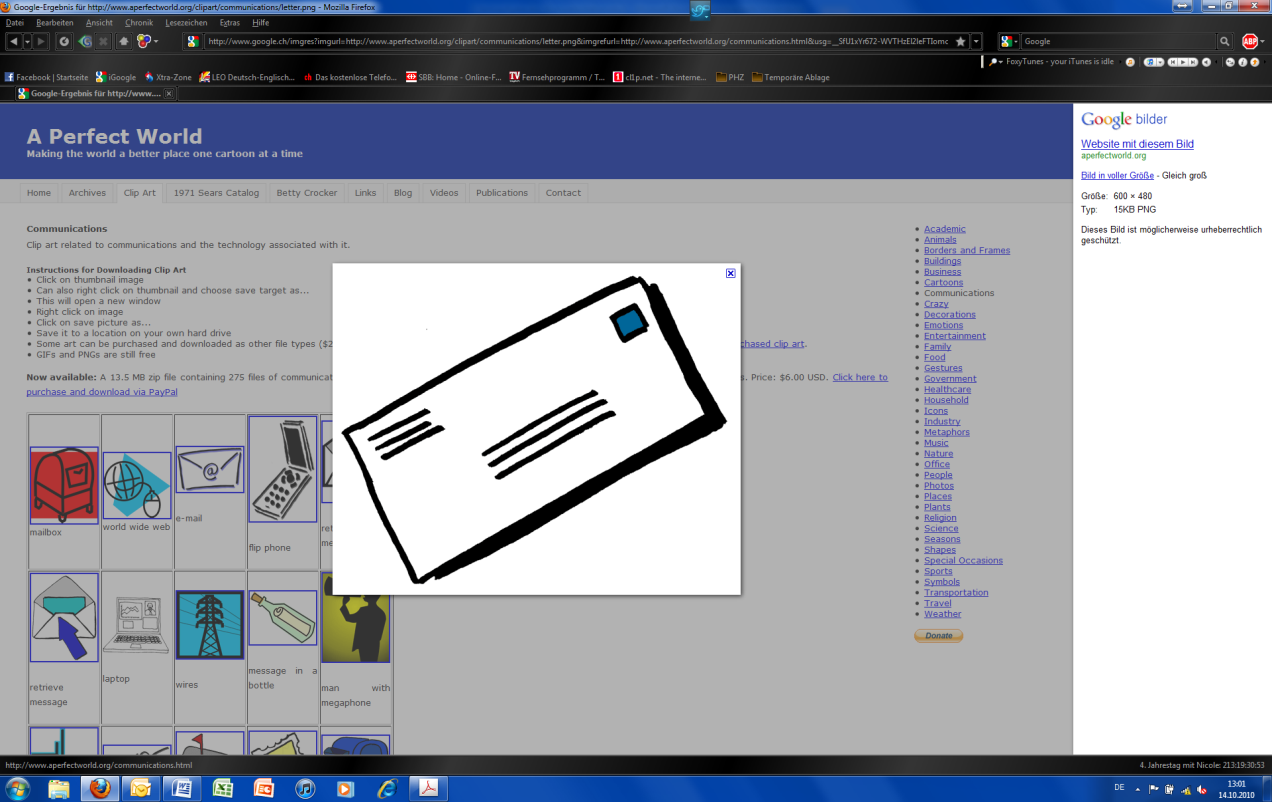 Was musst du zur Beantwortung der obigen Frage unbedingt herausfinden?Kreuze an! Anzahl Lehrpersonen an deiner Schule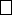  Porto (Preis) pro Brief Anzahl Elternbriefe pro Jahr Deine Schuhgrösse Anzahl der Schulfächer Anzahl Schulkinder an deiner Schule Anzahl Geschwister in deiner FamilieTipp:Suche auf der Webseite der Schweizerischen Post www.post.ch.Mache Schätzungen für Zahlen, die du nicht weisst oder nicht im Internet findest.Schreibe dein Vorgehen und die Antwort in dein Heft!AufgabeWie viel Geld würde deine Schule im Jahr sparen, wenn alle Elternbrief nicht mehr per Post sondern nur noch per E-Mail versendet würden.Was musst du zur Beantwortung der obigen Frage unbedingt herausfinden?Kreuze an! Anzahl Lehrpersonen an deiner Schule Porto (Preis) pro Brief Anzahl Elternbriefe pro Jahr Deine Schuhgrösse Anzahl der Schulfächer Anzahl Schulkinder an deiner Schule Anzahl Geschwister in deiner FamilieSchreibe dein Vorgehen und die Antwort in dein Heft!Porto pro Brief: 0.85 Fr.
http://www.post.ch/post-startseite/post-privatkunden/post-versenden/post-versenden-briefe-inland/post-versenden-b-post.htmAnzahl Schulkinder: z.B. 200Anzahl Elternbriefe pro Jahr: z.B. 5 Briefe (Schulanfang, Elternabend, Elterngespräch, Schulreise, Sammelaktion)5 Briefe * 200 Schulkinder = 10001000 Elternbriefe * 0.85 Fr. = 850 FrankenKeine Elternbriefe mehr per Post!Keine Elternbriefe mehr per Post!	Lösungen